Objetivo: Trabajar con estructuras de datos autoreferenciadas (listas)Se quiere hacer un programa que trabaje con la agenda mensual de citas de un médico, para ello se definen las siguientes constantes y estructuras de datos:#define N 10   // Tamanio del numero de telefono#define M 15 // Maxima longitud de nombre o apellido del pacientestruct TCita {  // Datos de una cita    char nombre[M];    char apellido[M];    char telefono[N];    int hora, minuto, dia;};struct TNodo {  // nodos que forman parte de la lista enlazada    struct TCita dato;    struct TNodo *siguiente;};struct TListaCitas { // cabecera de la lista enlazada    struct TNodo *cabecera;};Así como las siguientes funciones:Función de prototipo:void iniciarLista (struct TListaCitas *l);Que prepara la lista para empezar a utilizarla.Función de prototipo:int estaVacia (struct TListaCitas l);Que devuelve 1 como resultado si la lista está vacía, y 0 si tiene elementos.Función de prototipo:void insertar (struct TCita cita, struct TListaCitas *lista);Que inserta una cita de tipo TCita al principio de la lista que se recibe como argumento.Función de prototipo:void mostrarLista (struct TListaCitas l);Que muestra el contenido de la lista de citas de un mes con el siguiente formato: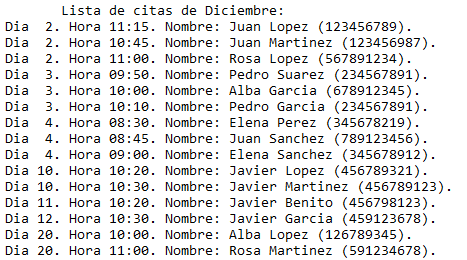 Función de prototipo:void cargarLista (struct TListaCitas *l);Que lee de un fichero de texto no vacío, variable interna a la función, la lista de citas de un mes. El fichero contiene en la primera línea el nombre del mes, y a continuación, una línea por cada cita del mes con el siguiente formato:Nombre Apellido Telefono Dia Hora Minuto El programa deberá cargar la lista de citas desde un fichero y mostrarla a continuación por pantalla, utilizando las funciones propuestas.Copia a continuación el programa desarrollado: